*Podany przykład dotyczy złożenia oświadczenia o operacji, natomiast poniższa procedura dotyczy wszystkich dokumentów składanych poprzez ePUAP do Urzędu Lotnictwa Cywilnego.Wejdź na stronę obywatel.gov.plKliknij „mój  gov” w prawym górnym rogu: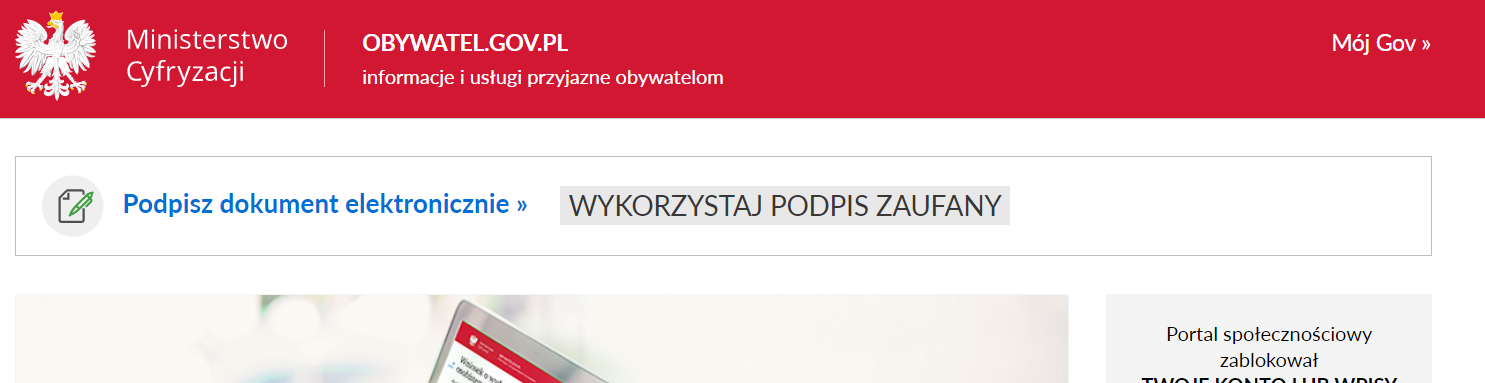 Zaloguj się profilem zaufanym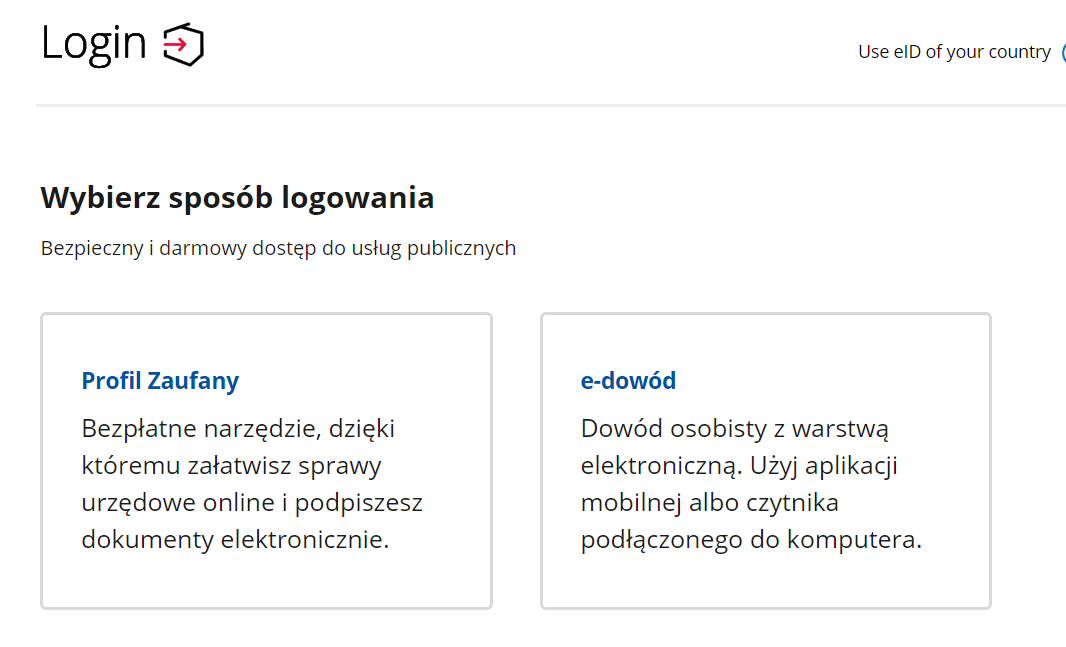 Po zalogowaniu (np. za pośrednictwem banku), w panelu użytkownika kliknij „pismo ogólne”: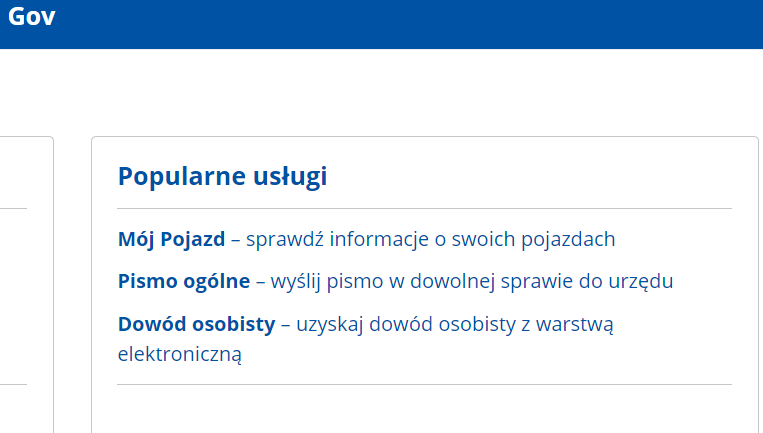 W polu „wybierz urząd” wpisz: Urząd Lotnictwa Cywilnego: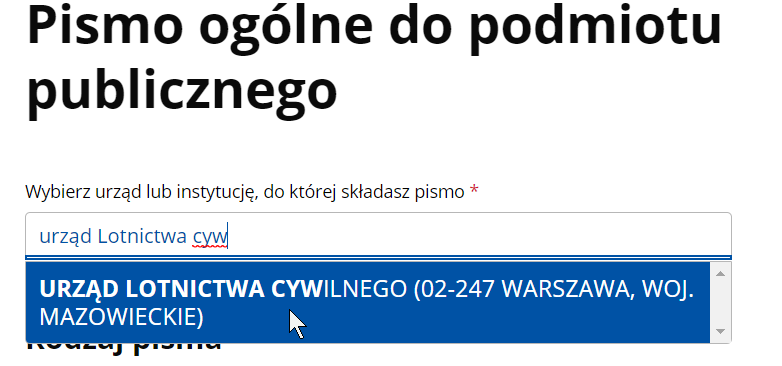 Wypełnij poniższe pola: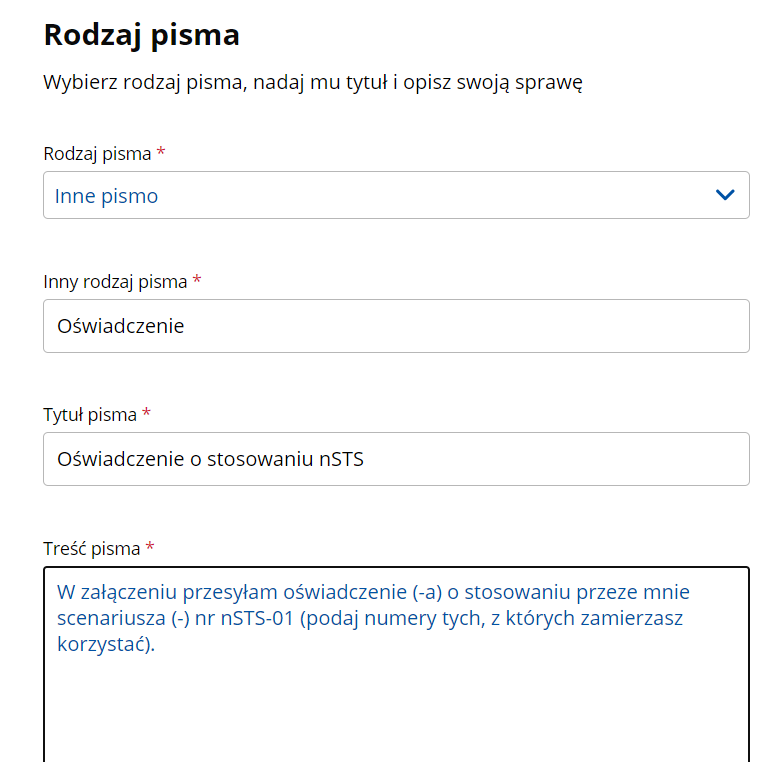 Dołącz skan lub wersję elektroniczną oświadczenia / oświadczeń: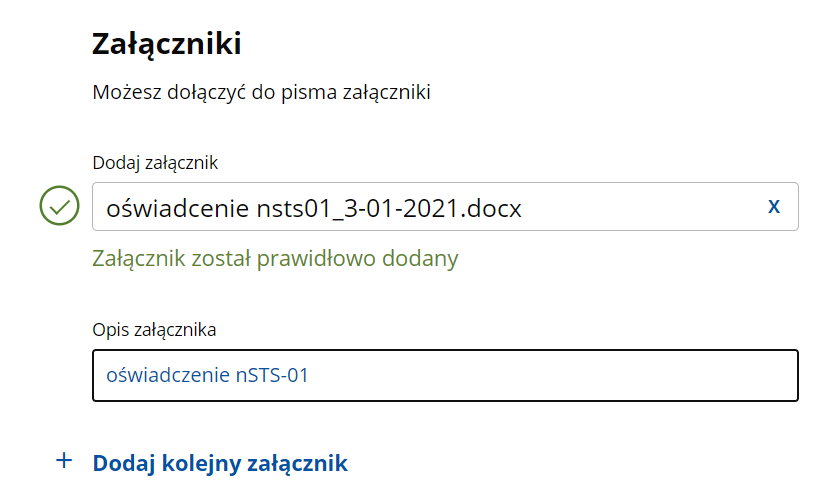 Sprawdź poprawność swoich danych: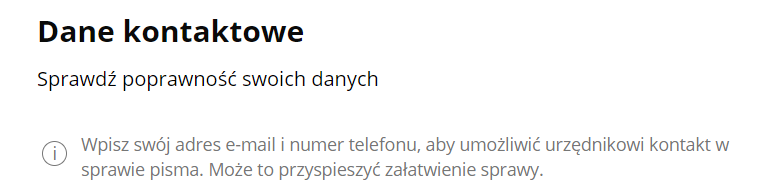 Kliknij „DALEJ”Następnie sprawdź w podglądzie pisma ogólnego czy wszystko się zgadza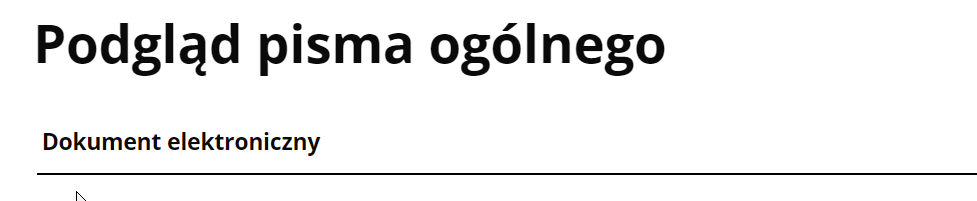 Zwróć uwagę że Twoje pismo nie jest podpisane, podpisz je klikając „PRZEJDŹ DO PODPISU”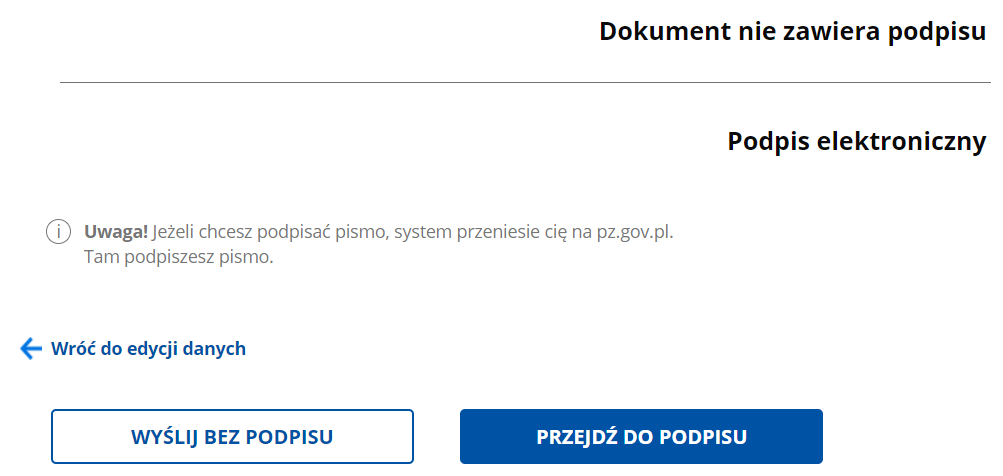 W górnym prawy roku strony (oraz w dolnym prawym) pojawi się przycisk „Podpisz podpisem zaufanym”: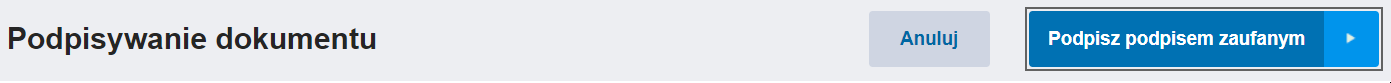 To bezpłatna usługa podpisywania dokumentów tzw.  „podpisem zaufanym” lub „profilem zaufanym”, tak samo ważnym jak podpis odręczny czy podpis kwalifikowany.Postępuj zgodnie z wyświetlanymi poleceniami, podpisywanie dokumentu w ten sposób wiąże się z potwierdzeniem podpisu kodem przesłanym SMS-em przez serwis obywalel.gov.pl .Po pozytywnie zakończonym procesie wysyłki otrzymasz potwierdzający ten fakt komunikat oraz potwierdzenie na swój adres e-mail.  